SUPPLEMENTARY DATA 3Figure 1 : frequency of the number of samples collected per badger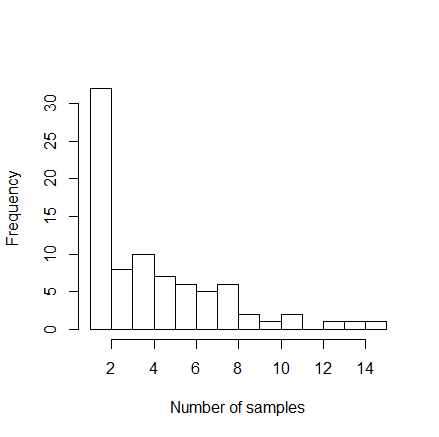 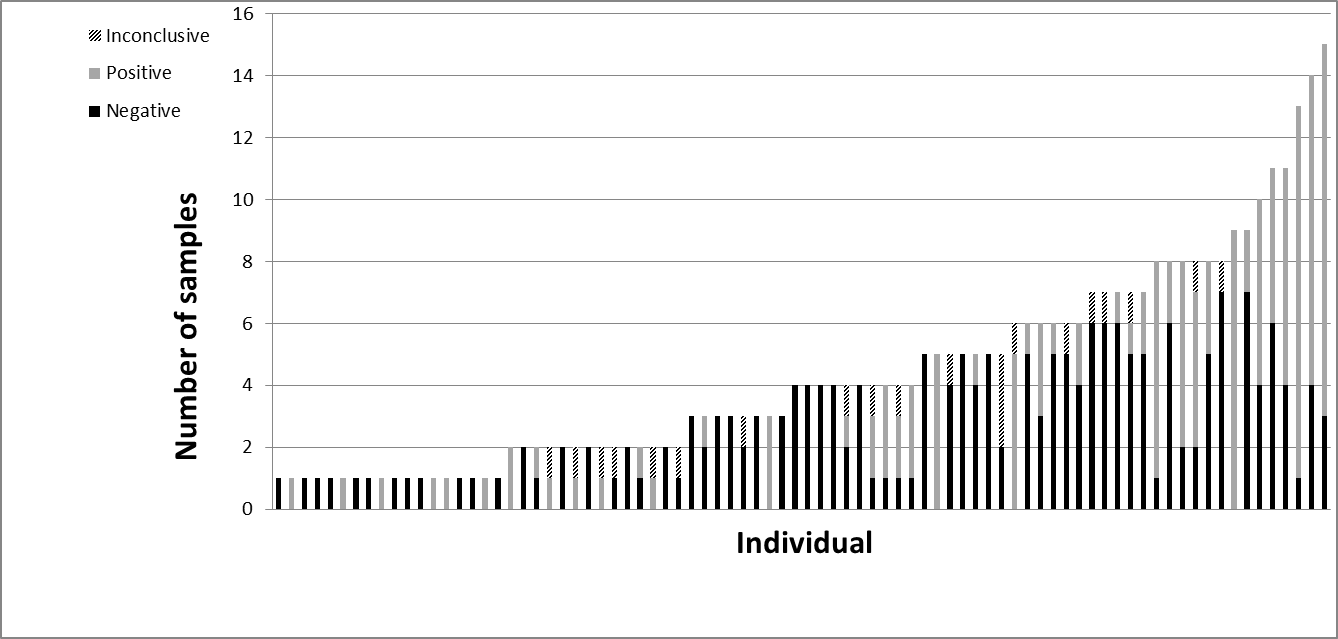 Figure 2 : distribution of the RhB results for the hair samples belonging to each badger (N= 95 individuals)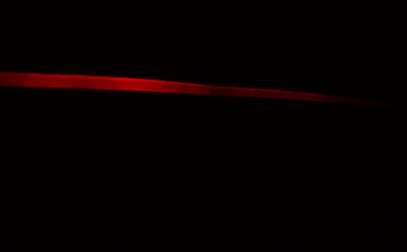 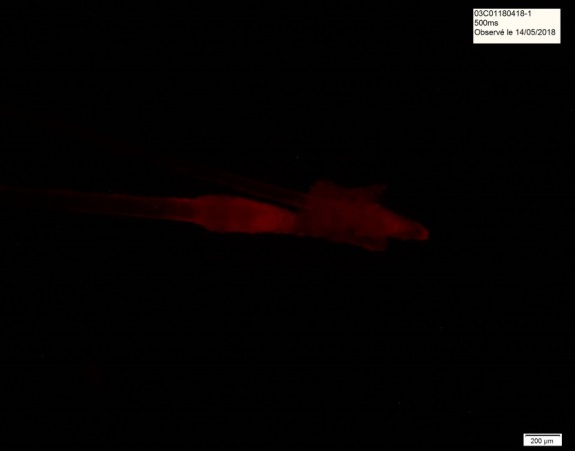 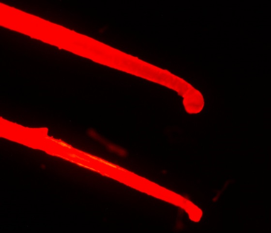 Bulbs, day 2			Bulb day 23					Apex, day 64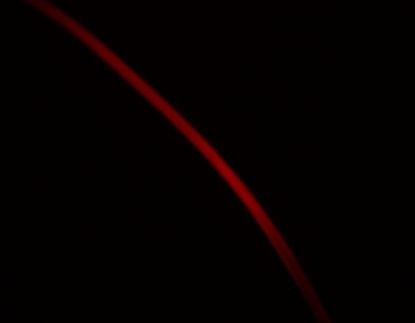 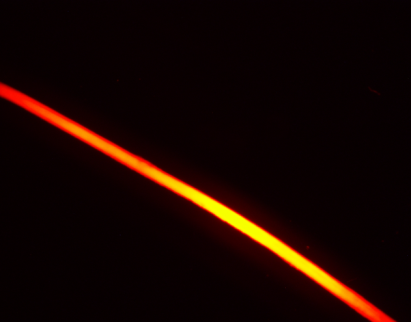 Apex, day 91					Half shaft, day 177Figure 3 : examples of Rhodamine B fluorescence observed on hairs of badger at different delay of hair capture (the number of day is the delay between delivery of RhB baits and hair collection). Magnification x 4, Olympus fluorescence microscopy system